МИНИСТЕРСТВО ПРОСВЕЩЕНИЯ РОССИЙСКОЙ ФЕДЕРАЦИИ МИНИСТЕРСТВО ОБРАЗОВАНИЯ И НАУКИ РЕСПУБЛИКИ БАШКОРТОСТАНБАШКИРСКИЙ ГОСУДАРСТВЕННЫЙ ПЕДАГОГИЧЕСКИЙ УНИВЕРСИТЕТим. М. АкмуллыПРОГРАММА III ВСЕРОССИЙСКОЙ МОЛОДЕЖНОЙ ШКОЛЫ-КОНФЕРЕНЦИИ«СОВРЕМЕННЫЕ ФИЗИКА, МАТЕМАТИКА, ЦИФРОВЫЕ И НАНОТЕХНОЛОГИИ
В НАУКЕ И ОБРАЗОВАНИИ (ФМЦН-24)»,посвященной 70-летию со дня рождения профессора Р.М. Асадуллина17-19 апреля 2024 г.Уфа – 2024 ОРГАНИЗАЦИОННЫЙ КОМИТЕТСагитов С.Т. – ректор БГПУ им. М.Акмуллы, председатель организационного комитета КонференцииМустаев А.Ф. – проректор по учебной работе БГПУ им. М. АкмуллыГареева С.А. – проректор по научно-исследовательской работе БГПУ им. М. АкмуллыЮсупов А.Р. – директор Института физики, математики, цифровых и нанотехнологий БГПУ им. М. Акмуллы, заместитель председателя организационного комитета КонференцииНанди К.К. – профессор Института физики, математики, цифровых и нанотехнологий БГПУ им. М. АкмуллыМусин И.Х. – директор Института математики с вычислительным центром УФИЦ РАНПшеничнюк С.А. – и.о. директора Института физики молекул и кристаллов УФИЦ РАНАрутюнов К.Ю. – профессор Департамента электронной инженерии Московского института электроники и математики им. А.Н. Тихонова, зав. научно-учебной лабораторией квантовой наноэлектроники НИУ ВШЭПугач Н.Г.  – профессор Департамента электронной инженерии Московского института электроники и математики им. А.Н. Тихонова НИУ ВШЭБычков И.В. – проректор по научной работе ЧелГУФедоров В.Е. – проректор по учебной работе ЧелГУЗагребин М. А.  – и.о. декана физического факультета ЧелГУШарафуллин И.Ф. – и.о. директора физико-технического института УУНиТЗакирьянов Ф.К. – зам. директора по научной работе физико-технического института УУНиТХабибуллин Б.Н. – главный научный сотрудник Института математики с вычислительным центром УФИЦ РАНБогданов М.Р. – эксперт департамента управления добычей ООО «Газпромнефть-Цифровые решения»Вайндорф-Сысоева М.Е. – профессор кафедры технологии и профессионального обучения Института физики, технологии и информационных систем МПГУВолков А.В. – проректор по цифровой трансформации ПГТУШамшович В.Ф. – доцент кафедры математики УГНТУ, исполнительный директор Ассоциации образовательных организаций «Электронное образование Республики Башкортостан»Ахтарьянова Г.Ф. – старший преподаватель кафедры физики и нанотехнологий БГПУ им. М. Акмуллы, заместитель руководителя секции «Первые шаги в науке»Баринова Н.А. – доцент кафедры программирования и вычислительной математики, заместитель руководителя секции «Цифровые технологии и методика преподавания математики, физики и информатики»Васильева Л.И. – зав. кафедрой информационных технологий, руководитель секции «Информационные технологии в образовательной и социально-экономической сфере»Гесс Д.-Л.З. – зам. директора по научной работе Института физики, математики, цифровых и нанотехнологий БГПУ им. М. Акмуллы, секретарь организационного комитета КонференцииИзмаилов Р.Н. – зав. кафедрой физики и нанотехнологий БГПУ им. М. Акмуллы, руководитель секции «Актуальные вопросы физики макро- и наносистем»Косарев Н.Ф. – доцент кафедры физики и нанотехнологий БГПУ им. М. Акмуллы, руководитель секции «Первые шаги в науке»Кудашева Е.Г. – зав. кафедрой математики и статистики, руководитель секции «Современные проблемы математики и ее приложения»Кудинов И.В. – зав. кафедрой программирования и вычислительной математики, руководитель секции «Цифровые технологии и методика преподавания математики, физики и информатики»Старцева О.Г. – доцент кафедры  информационных технологий, секретарь секции «Информационные технологии в образовательной и социально-экономической сфере»Филиппова А.С. – профессор кафедры информационных технологий, заместитель руководителя секции «Информационные технологии в образовательной и социально-экономической сфере»Юрьева А.М. – преподаватель кафедры математики и статистики,  заместитель руководителя секции «Современные проблемы математики и ее приложения»Юсупова Р.М. – младший научный сотрудник Молодежной лаборатории «Прикладная физика и технологии наносенсорики», заместитель руководителя секции «Актуальные вопросы физики макро- и наносистем»ПОРЯДОК РАБОТЫ КОНФЕРЕНЦИИ17 апреляОТКРЫТИЕ КОНФЕРЕНЦИИАуд. 20610.00–10.20Приветственное слово ректора БГПУ им. М.Акмуллы, канд. социол. наук, доцента Сагитова С.Т.ПЛЕНАРНЫЕ ДОКЛАДЫАуд. 206Ссылка для участия в онлайн-формате:https://bbb23.bspu.ru/b/adm-sgh-icc-rw1Председатель – к.ф.-м.н., доцент Юсупов А.Р.Зам. председателя – д.ф.-м.н., профессор Корнилов В.М.10.20–10.50Нафикова Альбина Ринатовна, доцент кафедры прикладной и вычислительной математики ФГБОУ ВО БГПУ им. М.АкмуллыТема доклада: «Иммерсивные технологии в образовании: инструменты и возможности»10.50–11.20Лакман Ирина Александровна, зав. лабораторией исследования социально-экономических проблем регионов, ведущий научный сотрудник ФГБОУ ВО «УУНиТ»Тема доклада: «Особенности разработки решений на основе искусственного интеллекта в клинической медицине»11.20–11.40Косарев Николай Федорович, доцент кафедры физики и нанотехнологий ФГБОУ ВО БГПУ им. М.АкмуллыТема доклада: Проектная деятельность на занятиях по физике с использованием цифровых лабораторий11.40–12.10Гареева Зухра Владимировна, ведущий научный сотрудник, зав. лабораторией теоретической физики ИФМК УФИЦ РАНТема доклада: Магнитоэлектрические материалы для приложений в спинтронике12.10–12.30Хабибуллин Булат Нурмиевич, д.ф.-м.н., профессор кафедры математики и статистики, гл.науч.сотр. Института математики с вычислительным центром УФИЦ РАНТема доклада: Выпуклые функции и их обобщения 12.30–13.00Хуснуллин Ильфат Хамзиевич, канд. физ.-мат. наук, доцент кафедры математики и статистики ФГБОУ ВО БГПУ им. М.АкмуллыТема доклада: Что такое ROS (ROBOT  OPERATING SYSTEM)?13:00–13:20Саранова Екатерина Сергеевна, аспирант кафедры информационных технологий ФГБОУ ВО БГПУ им. М.АкмуллыТема доклада: Опыт применения грантовой поддержки для реализации цифровых социально-исследовательских проектовРАБОТА СЕКЦИЙ (14:00–16:00)Секция 2.	Актуальные вопросы физики макро- и наносистем (ауд. 203)Руководитель – Измаилов Рамиль НаилевичЗам. руководителя – Юсупова Розалия МансуровнаДоклады14:00-14:10 Алексеева К. В., Альмухаметов Р.Ф., Давлетшина А.Д. Синтез новых соединений Cu1.5Na0.5S и исследование их структуры14:10-14:20 Бадритдинов Д. Ш.Исследование диэлектрических свойств полимеров с различной молекулярной массой14:20 - 14:30 Байбулова Г. Ш., Карамов Д.Д. Исследование электронных свойств со-полиариленэфиркетонов14:30 – 14:40 Байрамдурдыев Д. Я. Нелинейно-оптический отклик метаповерхностей трехуровневых квантовых v-излучателей. Методы решения стационарной задачи14:40 – 14:50 Газизова Д. А., Кагарманова Г.Р. Исследование термической стабильности пленки сополиариленэфиркетона14:50 – 15:00 Гайфуллина Э. Р.Синтез и свойства углеродных наноматериалов на металлических подложках15:00 – 15:10 Давлятгареев Х. И., Карамов Д.Д., Корнилов В.М.  Дифференциальный анализ механизмов транспорта носителей заряда в пленках полидифениленфталида15:10 – 15:20 Кабанов Д. К., Самсонов К.Ю., Екомасов Е.Г. Исследование нелинейных локализованных волн уравнения синус-Гордона в модели с тремя протяженными  примесями с учетом излучения волн	15:20 – 15:30 Казакбаев А. Р., Альмухаметов Р.Ф., Давлетшина А.Д. Синтез и исследование структуры соединения Cu1.7Na0.3 S15:30 – 15:40 Маркова А. В., Сафронов А.М., Галеев Р.В.Экспериментальное моделирование эволюции органических молекул в межзвездной среде вследствие резонансного захвата электронов15:40 – 16:00 Таюпов М. М., Рахмеев Р.Г., Маркова А.В., Сафронов А.М. Отрицательные молекулярные ионы и точки бифуркации при их образовании и распадеСекция 4.	Цифровые технологии и методика преподавания математики, физики и информатики (ауд. 309)Руководитель – Кудинов Илья ВикторовичЗам. руководителя – Баринова Наталья АлександровнаДоклады14.00–14.10Арисова Ю.Ю., Косарев Н.Ф.Постановка экспериментальных задач средствами цифровых лабораторий14.10–14.20Атласов Н. И., Старцева О.Г.Использование виртуальной реальности в обучении информатике: преимущества и вызовы14.20–14.30Ахмадышина Р.С., Латыпова К.А., Ишменев Д.Д., Кудашева Е.Г.Реализация игровой формы обучения в 11 классах 14.30–14.40Гафарова М.Р., Ахметов Р.Г.Элементы компьютерного моделирования14.40–14.50Кидрасов И.Р., Юрьева А.М.Методические рекомендации по использованию визуальных средств обучения при формировании математических понятий на примере 5-6 классов14.50–15.00Соколова Т. А., Кудашева Е.Г.Необходимость реализации учебного курса «Вероятность и статистика» в 7-9 классах15.00–15.10Ханова К.В., Кудашева Е.А.Применение дидактических игр на уроках математики15.10–15.20Тищенко А.А., Баринова Н.А.Применение технологии WORKED EXAMPLES при обучении учащихся программированию 15.20–15.30Тугузбаева Р.С.., Хуснуллин И. Х.Методика исследования функций и их графиков в задачах ОГЭ и ЕГЭ15.30–15.40Шлыков В.В., Вильданова В.Ф.Формирование критического мышления школьников с помощью олимпиадных задач15.40–15.50Хазипова Э. И., Никитина В. О., Кудашева Е.Г.Использование игровых технологий на уроках математики15.50–16.00Ямилова Д.И., Вильданова В.Ф.Методика реализация межпредметных связей в процессе проведения уроков по математике в основной школе18 апреляРАБОТА СЕКЦИЙ (10:00–12:00)Ссылка для участия в онлайн-формате:https://bbb23.bspu.ru/b/adm-sgh-icc-rw1Секция 1.	Современные проблемы математики и ее приложения (ауд. 404)Руководитель – Кудашева Елена ГеннадьевнаЗам. руководителя – Юрьева Анастасия МихайловнаДоклады10:00-10:30Вильданова В.Ф."Тонкости" при решении задач ЕГЭ по математике10:30-11:00Хуснуллин И.Х.О проверке выполнения заданий с развернутым ответом  экзаменационных работ ЕГЭ по математике11:00-11:30Вильданова В.Ф.Об энтропийных решениях задач Дирихле и Неймана для эллиптических уравнений в неограниченной области11:30-11:40Марданов Б.И., Султанаев Я.Т..Асимптотика решений обыкновенных дифференциальных уравнений с осциллирующимися коэффициентами 11:40-11:50Асылгужина Н.Ю., Султанаев Я.Т.Об индексах дефекта оператора нечетного порядка11:50-12:00Хуснитдинова З.З., Хабибуллин Б.Н.Функции с разделенными переменными и положительным лапласианом12:00-12:10Степанов В.В., Султанаев Я.Т.Асимптотическое поведение дифференциального уравнения пятого порядка12:10-12:20Андреев Р.А., Султанаев Я.Т.Асимптотическое поведение дифференциального уравнения третьего порядка12:20-12:30Тараторин Н.С., Прокудина Е.И.Алгоритм поиска параметров кластеризации на основе совмещения метрик суммы квадратов внутрикластерных расстояний и силуэта при анализе больших данных12:30-12:40Джумаев Ф.Н., Фахретдинов М.И.Уравнение φ4 с пространственной неоднородностью в виде двух протяженных примесей12:40-12:50Наумова Т.И., Лукащук В.О.Симметрии дробно-дифференциального обобщения уравнения Вебстера12:50-13:00Галин М.М., Маякова С.А.Сравнение численных методов решения обратной ретроспективной задачи для гиперболического уравнения теплопроводности с малым параметромСекция 2.	Актуальные вопросы физики макро- и наносистем (ауд. 203)Руководитель – Измаилов Рамиль НаилевичЗам. руководителя – Юсупова Розалия МансуровнаДоклады10:00 – 10:10 Кошуба В. В.Количественный рентгенофлуоресцентный анализ легированных материалов на установке X-RAY 4.010:10 – 10:20 Мукминова Р. Р. Изучение спектров флуоресценции тонких пленок ПДФ, сенсибилизированных графеновым наполнителем10:20 – 10:30 Мустакимов И. Р., Альмухаметов Р.Ф., Давлетшина А.Д. Исследование структурных превращений в соединении Cu1.9Na0.1 S10:30 – 10:40 Попова А. С., Гильманов А. Я., Шевелёв А. П. Анализ стационарного распределения температуры и давления при неизотермическом вытеснении нефти парожидкостной смесью10:40 – 10:50 Самигуллина А. И. Энергетический спектр в решетке магнитных скирмионов10:50 – 11:00 Фасхутдинов Р. А., Антонов Г.И., Бобояров Б.Б., Екомасов Е.Г. Нелинейная динамика двух связанных магнитных вихрей с разной полярностью в мультислойных наноструктурах11:00-11:10 Шерышев  Д. О.Получение филамента для 3D принтера в условиях центра прототипирования11:10-11:20 Яхин А. Р., Юсупов А.Р. Применение полидифениленфталида в качестве тонкопленочного нагревателя11:20 – 11:30 Хидиров У. К. Тень фантомной кротовой норы с ограниченной функцией массыСекция 3.	Информационные технологии в образовательной и социально-экономической сфереРуководитель – Васильева Лидия Ильясовна Зам. руководителя – Филиппова Анна СергеевнаДоклады10.00–10.10Асаинова А. А.Разработка туристического маркетплейса для Северного Кавказа10.10–10.20Астафьева П.О. Разработка информационного обучающего ресурса с использованием чат-бота10.20–10.30Атласов Н. И., Тертичный Е.С.Использование виртуальной реальности в образовании: преимущества и вызовы10.30–10.40Байназарова Ю. Б.Развитие цифровой образовательной среды сельской школы10.40–10.50Борискова Д. А.Компьютерные модели для исследования взаимосвязей социально-экономических процессов10.50–11.00Васильев М. И.Проектирование информационной системы фитнес клуба11.00–11.10Габбасова И. Р.Обзор некоторых конструкторов для создания веб-сайтов11.10–11.20Гумерова К. Р. Проектирование информационной системы сервиса для заказа такси11.20–11.30Закиров Д. Р.Разработка информационного ресурса для организации центра дополнительного образования11.30–11.40Зиновьев М. С.Прогнозирование вероятности развития диабетической ретинопатии у пациентов с сахарным диабетом: анализ методов машинного обучения11.40–11.50Имангулов Р. Р.Разработка прототипа веб-приложения для учета и формирования документов по практике на кафедре11.50–12.00Камаев И. И.Оптимизация планирования парка развлечений12.00–12.10Кашапов А.С. Предпроектные исследования для разработки программного модуля службы крови12.10–12.20Кашапова Э. У., Ширяева О. Д.Анализ патентов методами text mining12.20–12.30Ковалёв М. О. Блокчейн-технология и возможности ее применения12.30–12.40Кузнецова П. А.Мультиагентное моделирование группового движения муравьев, следующих за лидером12.40–12.50Матюшина И. В., Максимова А. А.Решение проблем старшего поколения за счет повышения цифровой грамотности12.50–13.00Мацилеева А. С.Анализ данных пользователей соцсетей с применением машинного обучения в поле цифрового маркетингаСекция 4.	Цифровые технологии и методика преподавания математики, физики и информатики (ауд. 309)Руководитель – Кудинов Илья Викторович Зам. руководителя – Баринова Наталья Александровна10.00–10.10Кириллова О.В., Мутраков О. С.Разработка факультативного курса «WEB-программирование на языке PYTHON»10.10–10.20Рамазанов И.А., Мутраков О. С.Применение цифровых образовательных ресурсов на основе искусственного интеллекта в обучении информатике10.20–10.30Мусомирова Н. С., Косарев Н. Ф.Квест-игры в процессе преподавания физики в школе10.30–10.40Соколова Т.А., Кудашева Е.Г.Методические особенности реализации учебного курса «Вероятность и статистика» в 7-9 классах10.40–10.50Бикбулатова А.Д., Карунас Е.В.Текстовые задачи - средство развития информационной грамотности в обучении математике10.50–11.00Валеева А.И., Баринова Н.А.Развитие познавательной активности школьников на основе организации учебно-игровой деятельности при обучении информатике11.00–11.10Саетбаева В.Ф., Нафикова А.Р.Применение технологии дополненной реальности на уроках математики в основной школе11.10–11.20Кислухина Е.В., Вильданова В.Ф.Методика применения игровых технологий на уроках математики в 5-6 классах11.20–11.30Газизова Ю.М., Нафикова А.Р.Формирование функциональной грамотности на уроках информатики в основной школе11.30–11.40Сахипзянова Л.Р., Вильданова В.Ф.Формирование познавательных универсальных учебных действий во внеурочной деятельности по математике в 5 – 6 классах11.40–11.50Тимергалина Г. И., Хуснуллин И. Х.Финансовая грамотность - как одна из составляющих функциональной грамотности11.50–12.00Галлямов В.А., Гесс Д-Л.З.Цифровой контент как инструмент преподавания физики в школах и средних специальных учебных заведениях12.00–12.10Гиниятуллина А.А., Фатыхов М.А.Технология развития критического мышления на уроках физики12.10–12.20Горева А.А., Кудашева Е.Г.Методика использования интерактивных ресурсов в обучении математики12.20–12.30Долганова В.В., Карунас Е.В.Компьютерные игровые технологии в обучении математике12.30–12.40Урванцева Е.Д., Ахтарьянова Г.Ф.О качественных задачах по физике со спортивным содержаниемСекция 5.	Первые шаги в наукеРуководитель – Косарев Николай ФедоровичЗам. руководителя – Ахтарьянова Гульназ ФанисовнаДоклады10:00–10:10Гребенюк Б.Л. (научный руководитель – Мухаметрахимова А.И.) Регрессионная модель зависимости артериального давления от возраста10:10–10:20Дияров А.Р. (научный руководитель – Мухаметрахимова А.И.) Ключевые проблемы математики в машинном обучении10:20–10:30Урбан А.А. (научный руководитель – Мухаметрахимова А.И.) Игра как эффективное средство в обучении математике10:30–10:40Шалагин С.В. (научный руководитель – Мухаметрахимова А.И.) Определение типа личности с помощью геометрических фигур10:40–10:50Мурсалимова В.Ф. (научный руководитель – Ядгарова Д.А.) Анализ спектров поглощения красителей на примере зеленого и фиолетового бромокрезолов10:50–11:00Хайдуков М.П. (научный руководитель – Шихова А.М.) Как собрать телескоп своими руками?11:00–11:10Янгирова К.Д. (научный руководитель – Шихова А.М.) Мифы и реальность сквозь любимые фильмы о космосе11:10–11:20Алексеева-Ахметгалеева А.И. (научный руководитель – Шихова А.М.) Определение разрешающей способности телескопа и смартфона11:20–11:30Хисматуллин А.Ю. (научный руководитель – Галимова К.Р.) Изготовление модели для демонстрации конвекции. 11:30–11:40Гибадуллин И.Р., Зайцев Д.В. (научный руководитель – Галимова К.Р.) Изготовление солнечных часов СТЕНДОВАЯ СЕССИЯ (12.00–13.00, ауд. 209)Абушахмин Т. А.Анализ энергетических условий кротовой норы со скалярным зарядомБилалова Я. С.Задержка времени шапиро в пространстве-времени черных дыр в 4-мерной теории Эйнштейна-Гаусса-БоннеВолоцкова Р. Р.Гомоклиническая связность в автономной системeГалеев В. В.Влияние плотности распределения галактик в скоплении девы на параметры баровГильмутдинова И. Р.Формирование массивных звезд в области W3-main звездообразующего комплекса S193Зарипова Н. Г.Ограничение константы связи Гаусса-Бонне с помощью наземных данных эффекта СаньякаЗароченцева В. В.Динамика фазовых переходов асфальтосмолопарафиновых отложений  в сверхвысокочастотном полеЗиннатуллин Р. Р., Таипов А. Исследование стабильности круговых геодезических орбит кротовой норы Лобо-Персей-РиазиИбаев Д. М. Система компьютерного зрения для детекции и распознавания транзисторов на базе одноплатного компьютера RASPBERRY PIМаксютов И. Н., Каримов Р.Х. Эффект Лензе-Тирринга в пространстве-времени черной дыры с полем Калб-РамонаНурисламов И. А.Разработка модели системы компьютерного зрения для распознавания микросхем на базе одноплатного компьютера RASPBERRY PIХарипова  Д. И.Свойства слабого гравитационного линзирования черными дырами модифицированными Т-дуальностьюХасанов Р. Р. Расчет температуры Хокинга заряженных черных дырОБЕД (13:00–14:00)Секция 1.	Современные проблемы математики и ее приложенияРуководитель – Кудашева Елена ГеннадьевнаЗам. руководителя – Юрьева Анастасия МихайловнаДоклады14:00-14:10Султанов Р.Р., Привалов Л.Ю.Моделирование распространения звука на основе концепции трассировки лучей14:10-14:20Климина А.К.,  Нафикова А.Р.Моделирование системы «хищник-жертва» с логистической поправкой14:20-14:30Загитов Р.Р., Юлмухаметова Ю.В.Движение несжимаемой жидкости с линейным полем скоростей14:30-14:40Мова И.А., Юлмухаметова Ю.В.Специальные термодинамические модели с линейным полем скоростей14:40-14:50Добровольцев А.С., Юлдашев А.В.Сравнение быстродействия различных параллельных алгоритмов решения трехдиагональных СЛАУ на GPU14:50-15:00Сохатский М.А., Юлдашев А.В.Оценка эффективности предобусловливателя AIPS при решении СЛАУ с мелкоблочной структурой на GPU15:00-15:10Никонорова Р.Ф., Мавлютова Р.Р.Точные решения уравнений газовой динамики на 2-х параметрической трёхмерной подалгебре с проективным оператором15:10-15:20Евстафьев Д.В., Дик Е.Н.Теория дифференциального исчисления для решения задачи о свойстве материала15:20-15:30Галин М.М., Маякова С.А.Сравнение численных методов решения обратной ретроспективной задачи для гиперболического уравнения теплопроводности с малым параметром15:30-15:40Юрьева А.М.О классе нелинейных гиперболических уравнений с интегралом первого порядка15:40-15:50Юрьева А.М.Специальный класс гиперболических уравнений лиувиллевского типаСекция 2.	Актуальные вопросы физики макро- и наносистемРуководитель – Измаилов Рамиль НаилевичЗам. руководителя – Юсупова Розалия МансуровнаДоклады14:00 – 14:30 Сеидов С. Сахиб оглы, Мухин С.И Сверхзарядка квантовой батареи Дике в состоянии «связанной светимости»14:30-15:30 Ихсанов  Р. Ш., Карцев А.И. Нанокристаллические пленки PbS, легированные Cd: расчеты свойств и эксперимент15:30-15:45 Амиров Э. Шаиг оглы  Исследование неравновесных процессов в туннельных контактах металл-сверхпроводник15:45-16:00 Андреев М. А.Исследование электролюминесценции композитных полимерных материалов16:00 – 16:15 Гурский А. С., Седов Е.А., Позднякова Е.Ф., Арутюнов К.Ю., Шаповалов Д.Л., Чекушкин А.М., Маркина М.А., Тарасов М.А.  Когерентный ток квазичастиц, инжектированных в сверхпроводящий алюминий16:15 – 16:30 Милютин Д. П. Влияние спиннового рассеяния на гетероструктуры сверхпроводник – ферромагнетик16:30 – 16:45 Шарипов Р. А.Распад  супербрадиона  на  барионную частицу  и  её  античастицу16:45-17:15Попова Е. А.Фазовые переходы под действием магнитного поля в редкоземельных никелатах17:15 – 17:30Безымянных Д.Г.Распределение параметра порядка в тонких сверхпроводящих плёнках алюминия17:30-17:45Лекомцев Н.В.Эффект близости в структуре сверхпроводник – спиральный магнетик17:45–18.15Арутюнов К. Ю.,  Завьялов В. В., А. Р. Юсупов, Д. Д.  Карамов,    А. Н. Лачинов  Электронные транспортные характеристики пленочных гетероструктур индий – полидифениленфталид – индий в широком температурном диапазоне18.15–18.45Пугач Н. Г.Триплетная сверхпроводимость в синглетных сверхпроводникахСекция 3.	Информационные технологии в образовательной и социально-экономической сфереРуководитель – Васильева Лидия ИльясовнаЗам. руководителя – Филиппова Анна СергеевнаДоклады14.00–14.10Мацилеева А. С.Анализ данных пользователей соцсетей с применением машинного обучения в поле цифрового маркетина14.10–14.20Михайлова А. Н., Зайнетдинов И. Ф.Программное решение для формирования модели индикаторов достижения компетенций14.20–14.30Мурзин К. Р.Разработка исторического портала гимназии14.30–14.40Мутигуллин А. Г.Обеспечение семантического поиска данных14.40–14.50Мухаметьянов Д. Р.Разработка голосового помощника для оптимизации работы пользователя14.50–15.00Полуэктова В. А.Мультиагентное моделирование возникновения стаи при групповом движении приц15.00–15.10Сагдауллин Р. Разработка виртуального тренажера по подготовке молодого бойца15.10–15.20Саранова Е. С.Организации процесса дополнительного образования на основе модели индикаторов достижения компетенций15.20–15.30Сидоров Е. Н.Применение метода главных компонент в системе распознавания лиц15.30–15.40Фахретдинова Н. З.Разработка автоматизированной информационной системы для деятельности спортивного комплекса15.40–15.50Хабибов А. А.Разработка визуальной новеллы с помощью технологии GODOT ENGINE15.50–16.00Хадарин Н. А.Проект инжиниринга предприятия для филиала страховой компании16.00–16.10Хамидуллина Э. Р.Проектирование информационной системы для судебных экспертиз16.10–16.20Шайдуллин_Д. Т., Иванов Ф. Ю.Интеграция социальной платформы DISCORD в педагогический процесс 16.20–16.30Ширяева О. Д.Анализ патентов методами text mining: кластеризация16.30–16.40Имаев И. И.Анализ современных методов и технологий для оценки знаний и навыков обучающихся16.40–16.50Вахитова А. Х.Алгоритм моделирования комплексной оценки достижений студентов и вовлеченности в образовательную деятельность19 апреляПОДВЕДЕНИЕ ИТОГОВ КОНФЕРЕНЦИИ11:00–12:00Объявление победителей конкурса лучших докладов в рамках секций, вручение дипломов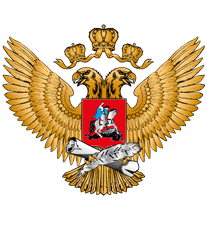 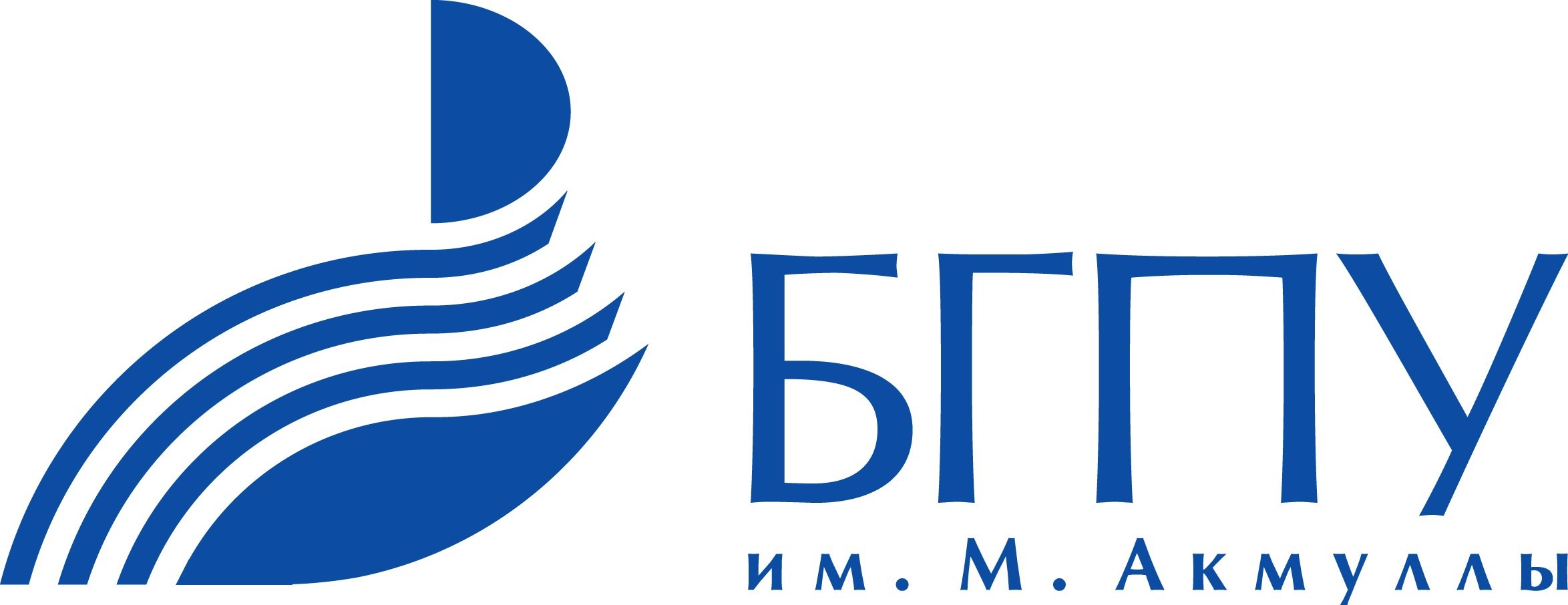 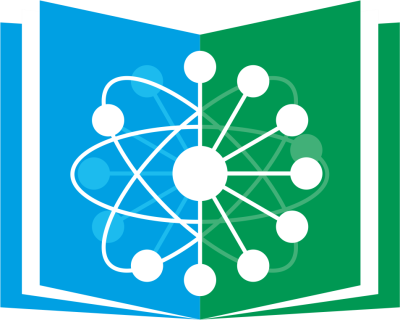 ДатаВремяМероприятие17.04.9.00–9.55Регистрация участников (БГПУ им. М.Акмуллы, фойе, учебный корпус №2)17.04.10.00–10.20Открытие конференцииПриветственное слово ректора БГПУ им. М.Акмуллы, канд. социол. наук, доцента Сагитова С.Т. (Именная аудитория им. В.А.Садовничего, учебный корпус №2)17.04.10.20–13.20Пленарные доклады (Именная аудитория им. В.А.Садовничего, учебный корпус №2)17.04.14.00–16.00Работа секций 2, 4 (Аудитории 203, 309, учебный корпус №2)18.0410.00–12.00Работа секций (Аудитории учебного корпуса №2: 203, 309, 404, 410, 413)12.00–13.00Стендовая сессия (ауд. 209, учебный корпус №2)13.00–14.00Обед14.00–18.00Работа секций (Аудитории учебного корпуса №2: 203, 309, 404, 410, 413)19.0411.00–12.00Подведение итогов конференции, вручение наград